 目标：1、让学生明确目标，肯定自己的方向，承担使命，振奋精神，排除障碍，信心百倍地朝着梦想和未来迈进。2、激励学生不断完善自我、丰富自我、升华自我，积极面对生活和学习中的挑战；3、增强班集体的凝聚力、荣誉感，加深同学间的互相信任和沟通的能力。重点：播撒梦想的种子过程：主持人宣布班会开始及班会主题（1分钟）主持人自我介绍，致欢迎词，明确班会主题欣赏歌曲《最初的梦想》（2分钟）播放歌曲《最初的梦想》，导入主题渲染气氛。（一）什么是梦想？小组讨论，教师最后做总结。播放视频《五彩的梦想》（二）名人的梦想与成功1、比尔·盖茨的故事世界巨富比尔。盖茨从小就有远大的理想。一次他忽然对他四年级的同学卡尔说：与其做一棵草坪里的小草，还不如成为一株耸立于秃丘上的橡树。因为小草千篇一律，毫无个性，而橡树则高大挺拔，昂首苍穹。他坚持写日记，随时记下自己的想法，小小的年纪常常如大人般的深思熟虑。他在日记里这样写道：人生是一次盛大的赴约，对于一个人来说，一生中最重要的事情莫过于信守由人类积累起来的智慧所提出的至高无上的诺言……那么诺言是什么呢？就是要干一番惊天动地的大事。2、张朝阳的故事张朝阳，搜狐公司创办人。他喜欢看那些自学成材的故事，读《哥德巴赫猜想》，并暗立志向：要好好念书，将来出人头地。中学时代，他的梦想是当物理学家，认为只有获得诺贝尔奖，才能成就一番大事业，这是他考取清华大学的直接动力，也是他考取李政道奖学金的直接动力。张朝阳是一代青年人的楷模。同学们所熟知的名人梦想故事播放视频《田埂上的梦》（三）、我的梦想生当盛世，年轻的我们岂能没有梦想？爱因斯坦说过，没有梦想的生活，那是猪栏的生活。愿我们每一位挺起腰板，远离猪栏。如此，数十年后，当我们回首往事时，我们可以无愧无悔地说：从公元2013年12月24日起，我以一个直立的人行走至今。现在，就请同学们在纸上写出自己的梦想。（背景音乐《我的舞台》）。（四）说出你的梦想互动游戏：将花毽作为游戏器材，当老师说出“开始”时，大家就将手中的花键传出，传的过程中要逐个传，不能乱扔。叫停的时候就停下，这时谁手上拿着花毽谁就起来给大家说说自己的梦想。（背景音乐《梦想》）。（五）如何实现你的梦想播放视频，同学们讨论，老师总结。（六）、高歌梦想《我的未来不是梦》原唱：张雨生你是不是像我在太阳下低头流着汗水默默辛苦的工作你是不是像我就算受了冷落也不放弃自己想要的生活你是不是像我整天忙着追求追求一种你想不到的温柔你是不是像我曾经茫然失措一次一次徘徊在十字街头因为我不在乎别人怎么说我从来没有忘记我对自己的承诺对爱的执着我知道我的未来不是梦我认真的过每一分钟我的未来不是梦，我的心跟着希望在动我的未来不是梦，我认真的过每一分钟我的未来不是梦，我的心跟着希望在动，跟着希望在动（同学们一起高歌）（七）、全班宣誓：我们用青春的名义宣誓——我要用智慧培育理想！/我要用汗水浇灌希望！/我要踏过书山坎坷！/我要渡过学海茫茫！/我没有失败的理由，/我走过的每一步都是成功的保障！/我不负父母的期盼；/我不负恩师的厚望；/我不负天赐的智慧；/我不负青春的理想！/不做怯懦的退缩，/不做无益的彷徨！/我将带着顽强的微笑，/去赢得志在必得的辉煌！/相信自我，不断超越！/挑战自我，追求卓越！（由班长带领大家宣誓）（八）、班主任寄语：同学们，成功是由一个个目标的不断实现而积累起来的。通过今天这个班会，希望能在你的心中播撒下梦想的种子，从今天开始，给它勤浇水，多施肥，给它充足的阳光，让它赶快生根发芽，在将来的某一天，成长为挺拔的大树，结出丰硕的果实！带着父母殷切的期盼，载着四中满满的希冀，愿同学们能在四中这个崭新的舞台，秀出属于我们自己的舞步，实现自己最初的梦想！结束班会。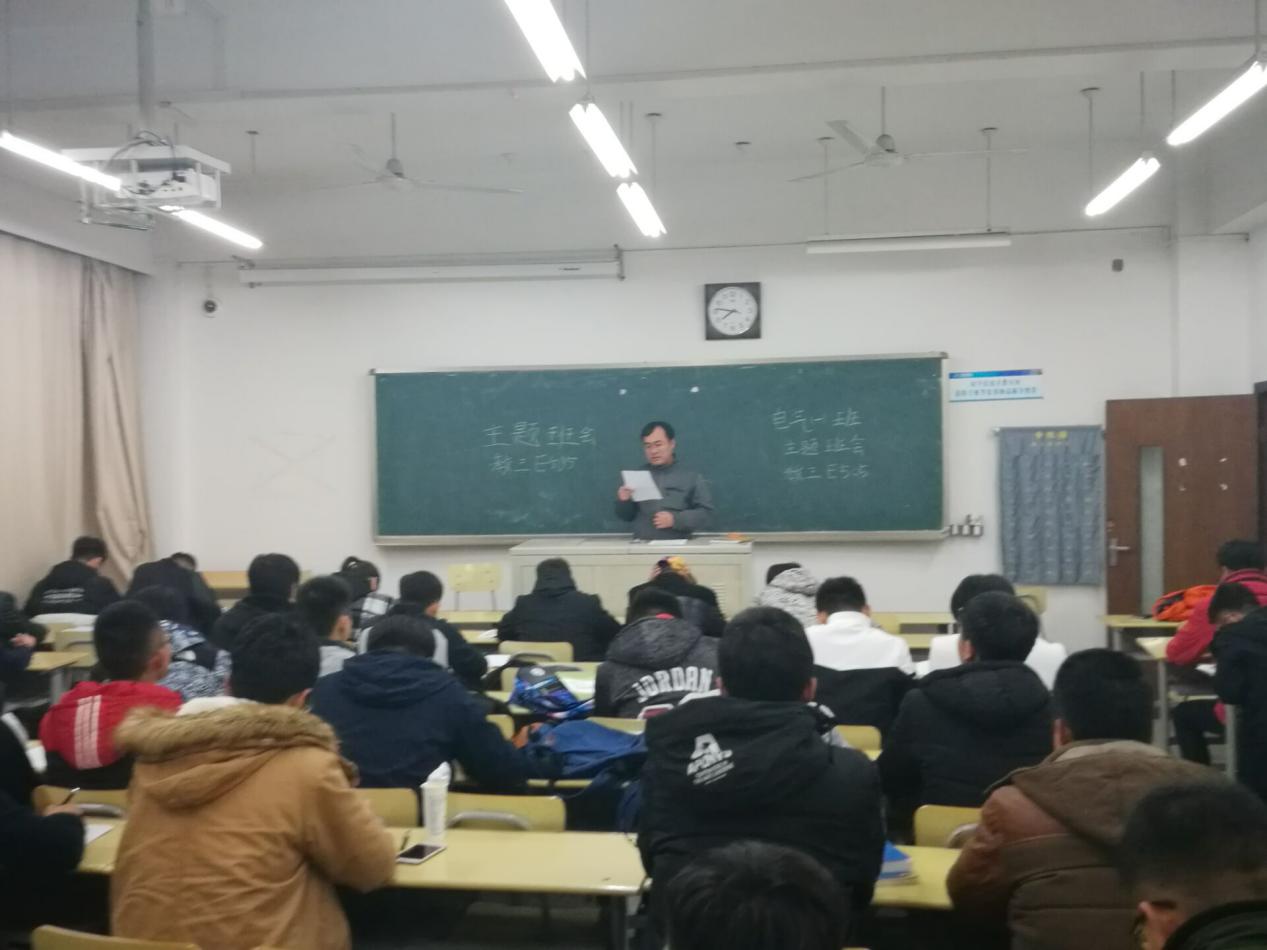 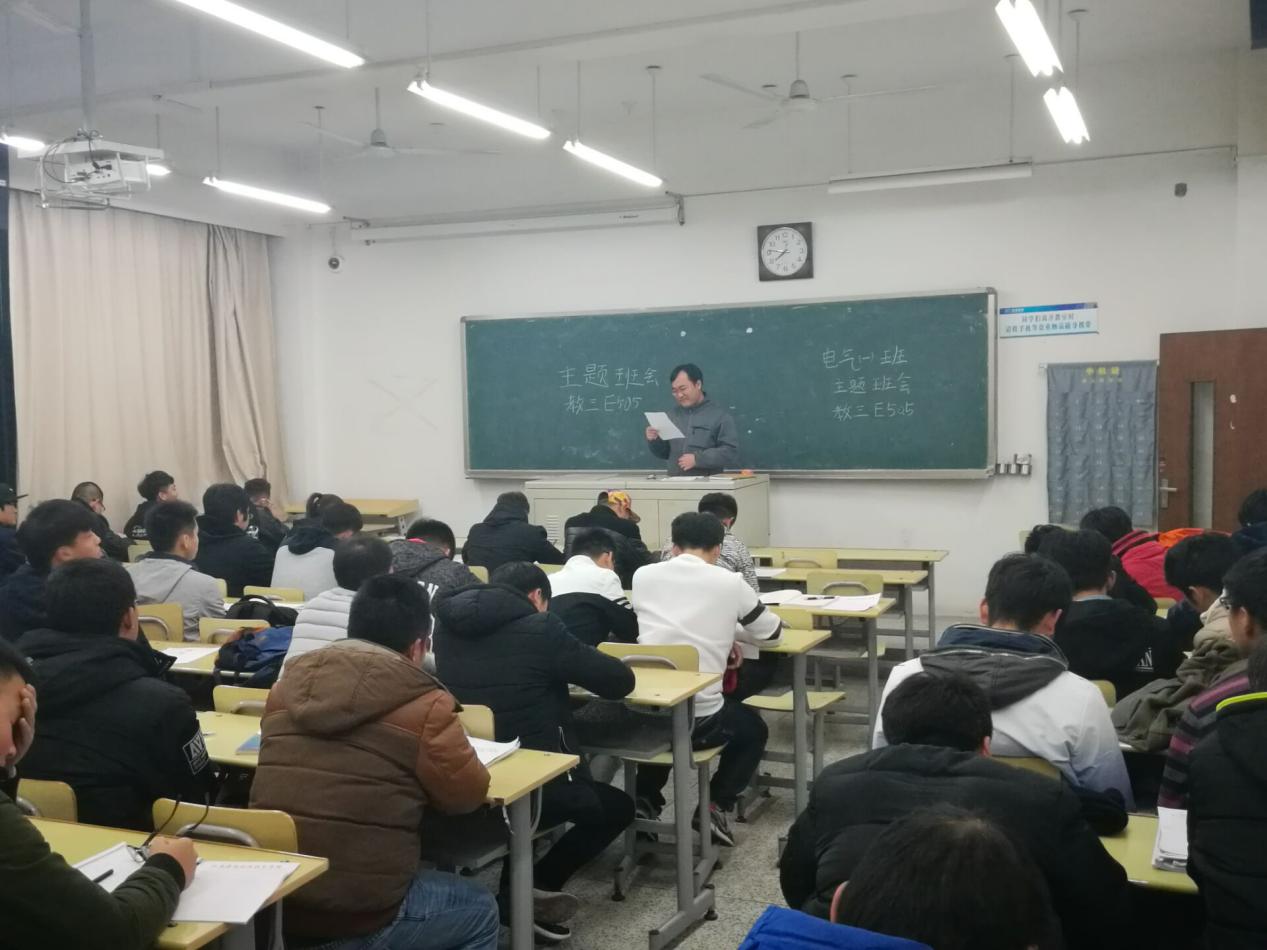 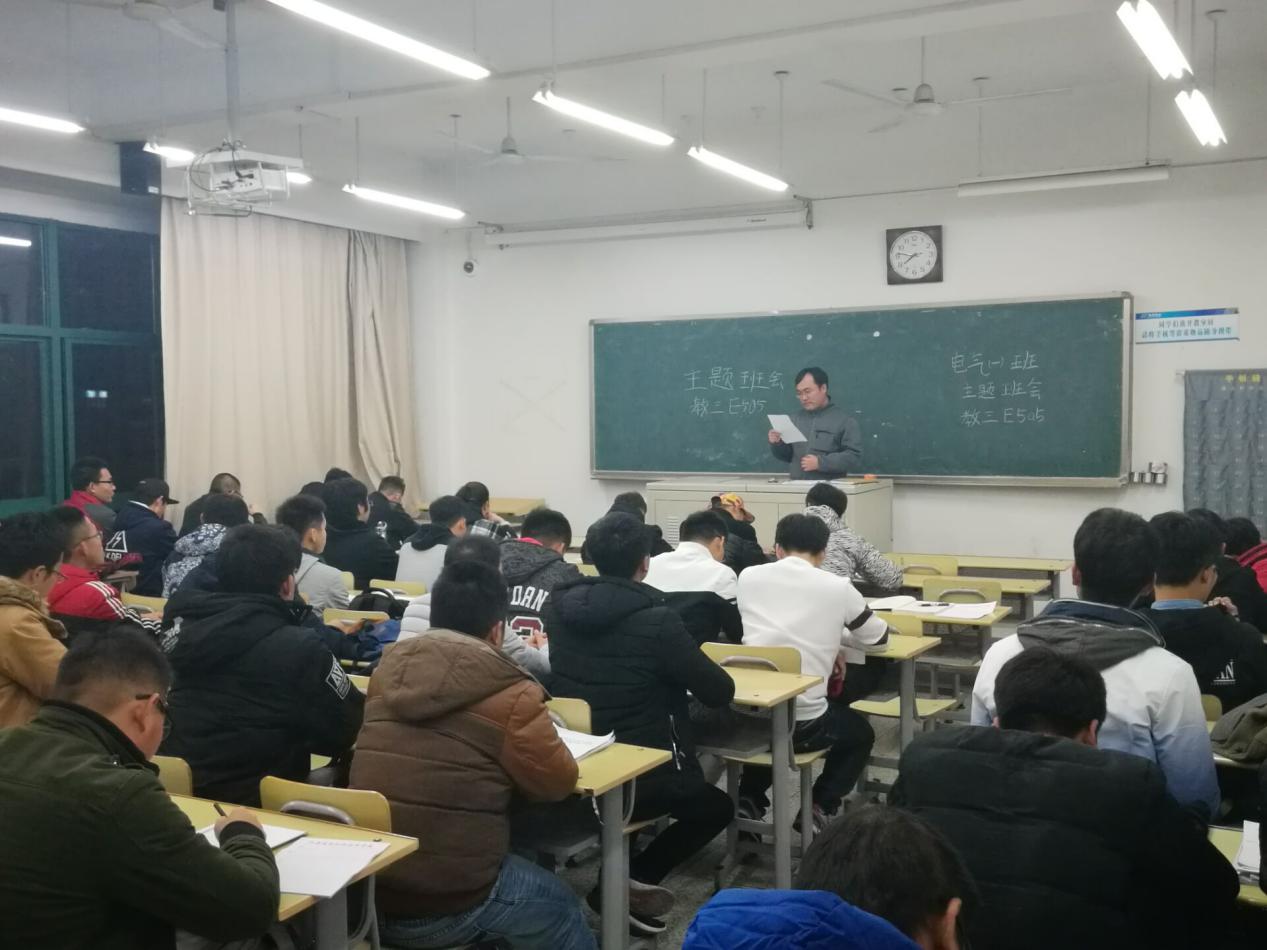 